NGHỊ QUYẾTĐẠI HỘI ĐỒNG CỔ ĐÔNG THƯỜNG NIÊN 2016CÔNG TY CỔ PHẦN XÂY DỰNG ĐIỆN VNECO3Căn cứ luật doanh nghiệp số 60/2005/QH11 được quốc hội nước CHXHCN Việt Nam thông qua ngày 29/11/2005.Căn cứ vào điều lệ Công ty Cổ phần Xây dựng điện VNECO3 đã được đại hội đồng cổ đông thông qua ngày 18 tháng 8 năm 2009. Căn cứ biên bản cuộc họp thường  niên năm 2016 của Đại hội đồng cổ đông Công ty Cổ phần Xây dựng điện VNECO3 ngày 28 tháng 4 năm 2016, với sự tham gia của 18      cổ đông và 11    cổ đông ủy quyền đại diện cho 866.946           cổ phần trên tổng số 1.319.710 cổ phần có quyền biểu quyết , đạt tỷ lệ 65,69 %  Đại hội đồng Cổ đông Công ty Cổ phần Xây dựng điện VNECO3 , phiên họp thường niên 2016 đã nhất trí :QUYẾT NGHỊ :Điều 1. Thông qua với biểu quyết    100   % tán thành  Bỏo cỏo hoạt động của HĐQT , kết quả sản xuất kinh doanh năm 2015, Báo cáo tài chính năm 2015  của Công ty Cổ phần Xây dựng điện VNECO3 bao gồm các chỉ tiêu tài chính đến ngày 31/12/2015  đã được kiểm toán bởi Công ty TNHH kiểm toán tư vấn UHY ACA Chi nhánh Miền Trung; Kế hoạch SXKD năm 2016 của Cụng ty Một số chỉ tiêu cụ thể sau :1.Kết quả Sản xuất kinh doanh năm 2015:  - Tổng doanh thu:                    38.836.327.281 đồng.- Lợi nhuận trước thuế:             4.437.427.245 đồng.- Lợi nhuận sau thuế:                3.453.576.106 đồng- Thu nhập bình quân :                    7.086.000 đồng / người / tháng - Cổ Tức 			               18 % vốn điều lệ 2. Kế hoạch sản xuất kinh doanh năm 2016:- Tổng doanh thu: 			42.000 Triệu đồng                    - Lợi nhuận sau thuế:  		  3.600 Triệu đồng- Thu nhập  :			             7,2 Tr đồng/ người / tháng - Cổ Tức 			               16 % vốn điều lệ Điều 2. Thông qua với biểu quyết     100 % tán thành Báo cáo công tác kiểm tra giám sát của Ban kiểm soát công ty năm 2015.Điều 3. Thông qua với biểu quyết   100 % tán thành phương án  phân phối lợi nhuận và mức cổ tức 2015 cụ thể như sau :-Quỹ đầu tư và phát triển				  :     353.133.212 đồng - Quỹ dự phòng tài chính                              :     172.678.805 đồng  - Quỹ phúc lợi                                               :     276.286.088  đồng   - Quỹ khen thưởng                                              276.000.000 đồng( Trong đó thưởng cho HĐQT,BKS              :      276.000.000 đồngvà ban quản lý điều hành công ty)- Chi trả cổ tức bằng tiền mặt 18% vốn điều lệ : 2.375.478.000 đồng *Chốt danh sách quyền hưởng cổ tức ngày 11/7/2016  và  Thời gian chi trả cổ tức thực hiện chậm nhất ngày 03/8/2016.Điều 4. Thông qua với biểu quyết  100 % tán thành việc thống nhất ủy quyền cho Hội đồng quản trị lựa chọn một trong những công ty kiểm toán sau làm đơn vị kiểm toán báo cáo tài chính năm 2016:1.Công ty TNHH kiểm toán An Việt2. Công ty TNHH kiểm toán và tư vấn Tài chính Quốc tế3. Công ty TNHH kiểm toán VACO.Điều 6.Thông qua với biểu quyết     100% tán thành báo cáo chi thù lao của Hội đồng quản trị và ban kiểm soát năm 2015 là 163.200.000 đồng và thống nhất mức thù lao năm 2016 như sau :Chủ tịch Hội đồng quản trị      : 2.500.000đồng / tháng Thành viên  Hội đồng quản trị : 2.000.000 đồng / tháng Trưởng ban kiểm soát             :  1.000.000 đồng / tháng Thành viên ban kiểm soát        :   800.000 đồng / tháng Thư ký HĐQT :			    500.000 đồng / thángĐiều 7.  Nghị quyết này có hiệu lực kể từ ngày ký . Hội đồng quản trị , Ban kiểm soát , Giám đốc công ty có trách nhiệm thi hành nghị quyết này .	                                                                ĐẠI HỘI ĐỒNG CỔ ĐÔNG             CÔNG TY CP XÂY DỰNG ĐIỆN VNECO3                            T/M HỘI ĐÔNG QUẢN TRỊ                                          CHỦ TỊCH TỔNG C.TY CP XD ĐIỆN VIỆT NAM            CỘNG HÒA XÃ HỘI CHỦ NGHĨA VIỆT NAMCÔNG TY CP XD ĐIỆN VNECO3                         Độc lập - Tự do - Hạnh phúc                            ---------------                                 ---------------						         Vinh, ngày 28 tháng  04 năm 2016BIÊN BẢN HỌP ĐẠI HỘI ĐỒNG CỔ ĐÔNG THƯỜNG NIÊN 2016CÔNG TY CỔ PHẦN XÂY DỰNG ĐIỆN VNECO3Cuộc họp Đại hội đồng cổ đông thường niên năm 2016 Công ty Cổ phần Xây dựng điện VNECO3 được khai mạc vào hồi 8 giờ 30 phút ngày 28 tháng 4 năm 2016 Địa điểm: Tại Hội trường Công ty - Khối 3 - Phường Trung Đô - Thành phố Vinh - Tỉnh Nghệ An.Thành phần tham dự:        * Tổng số cổ đông được mời dự họp : 230 cổ đông, với:  1.319.710  Cổ phần * Tổng số cổ đông có mặt 18 cổ đông và 11   cổ đông  uỷ quyền đại diện cho 866.946 cổ phần trên tổng số 1.319.710  Cổ phần có quyền biểu quyết , đạt tỷ lệ 65,69%.        * Điều hành cuộc họp:   Ông Trần Văn Huy     - Chủ tịch HĐQT Công ty.        * Thư ký cuộc họp: 	    Ông: Hồ Hữu Phước		Cuộc họp đã tiến hành với các nội dung như sau:	1.Ông Trần Văn Huy  - Chủ tịch Hội đồng quản trị công ty thông qua chương trình cuộc họp ĐHĐCĐ thường niên năm 20162. Ông Trần Đức Thanh – Thành viên HĐQT , Giám đốc công ty Báo cáo hoạt động của HĐQT và kết quả SXKD năm 2015 , kế hoạch SXKD năm 2016	3.Bà Nguyễn Thị Hồng Vinh – Trưởng ban kiểm soát đọc báo cáo công tác kiểm tra , giám sát của ban kiểm soát công ty năm 2015 	4. Bà Trần Thị Lương  - Thành viên HĐQT, Kế toán trưởng công ty đọc báo cáo tài chính năm 2015 và dự kiến phân phối lợi nhuận năm 2015	5. Ông Trần Đức Thanh đọc tờ trình của HĐQT công ty đề nghị ĐHĐCĐ ủy quyền cho HĐQT lựa chọn đơn vị  kiểm toán báo cáo tài chính năm 2016 , tờ trình về thù lao của HĐQT và ban kiểm soát công ty năm 2016.	6.Cuộc họp đã thảo luận và thống nhất thông qua :6.1 Thông qua Báo cáo hoạt động của HĐQT, kết quả SXKD năm 2015 , Báo cáo tài chính năm 2015 của Công ty Cổ phần Xây dựng điện VNECO3 bao gồm các chỉ tiêu tài chính ngày 31/12/2015 đã được kiểm toán bởi Công ty TNHH kiểm toán và tư vấn UHY ACA Chi nhánh Miền Trung;  Kế hoạch SXKD năm 2016 của Công ty , với một số chỉ tiêu cụ thể sau : Kết quả Sản xuất kinh doanh năm 2015 : -Tổng doanh thu :          38.836.327.281  đồng             - Lợi nhuận trước thuế :   4.437.427.245  đồng             - Lợi nhuận sau thuế :     3.453.576.106  đồng             - Thu nhập bình quân :	   7.086.000  đồng / người / tháng 	- Cổ tức 		               18 % vốn điều lệ  Kế hoạch Sản xuất kinh doanh 2016:- Tổng doanh thu : 			42.000 Triệu đồng                     - Lợi nhận sau thuế :  		 3.600 Triệu đồng  - Thu nhập   :			7,2 Triệu đồng/ người / tháng - Cổ tức 		               16 % vốn điều lệ            Số cổ phần biểu quyết tán thành :       866.946      Cổ phần , đạt  100%6.2. Thông qua Báo cáo công tác kiểm tra , giám sát của ban kiểm soát công ty năm 2015.  Số cổ phần biểu quyết tán thành :     866.946      Cổ phần , đạt  100%6.3. Thông qua phương án phân phối lợi nhuận  và mức trả cổ tức năm 2015 cụ thể như sau :- Quỹ Đầu tư và phát triển			     :  353.133.212 đồng- Quỹ dự phòng tài chính                               :  172.678.805   đồng   - Quỹ phúc lợi                                                :  276.286.088 đồng    - Quỹ khen thưởng                                         :  276.000.000  đồng  ( Trong đó thưởng cho HĐQT ,BKS              :  276.000.000 đồng  Và Ban quản lý điều hành công ty )- Chi trả cổ tức bằng tiền mặt 18 % vốn điều lệ : 2.375.478.000 đồng   *Chốt danh sách quyền hưởng cổ tức ngày   11/07/2016   .  Thời gian chi trả cổ tức thực hiện chậm nhất ngày  03/08/2016Số cổ phần biểu quyết tán thành :  866.946      Cổ phần , đạt  100%6.4..Thống nhất  Ủy quyền cho HĐQT Công ty lựa chọn một trong những công ty sau  làm đơn vị kiểm toán báo cáo tài chính năm 2016 : - Công ty TNHH kiểm toán An Việt - Công ty TNHH kiểm toán và tư vấn tài chính Quốc tế - Công ty TNHH kiểm toán VACOSố cổ phần biểu quyết tán thành :   866.946      Cổ phần , đạt  100%6.5. Thông qua và thống nhất mức thù lao năm 2016 là :Chủ tịch HĐQT :       2.500.000 đồng / Tháng Thành viên  HĐQT :  2.000.000 đồng / Tháng Trưởng BKS :            1.000.000 đồng / Tháng Thành viên BKS :       800.000 đồng / Tháng Thư ký HĐQT:	   500.000 đồng/ Tháng	Số cổ phần biểu quyết tán thành      866.946      Cổ phần , đạt  100%	     Cuộc họp Đại hội đồng cổ đông thường niên năm 2016 Công ty Cổ phần Xây dựng điện VNECO3 kết thúc váo hồi 11 giờ 30 phút ngày 28tháng 4 năm 2016. TỔNG C.TY CP XD ĐIỆN VIỆT NAM            CỘNG HOÀ XÃ HỘI CHỦ NGHĨA VIỆT NAM CÔNG TY CPXD ĐIỆN VNECO3                       Độc lập - Tự do - Hạnh phúc                       ---------------                                                                 ---------------    	   				                      Vinh , ngày 08 tháng 4  năm 2016BÁO CÁO CỦA HỘI ĐỒNG QUẢN TRỊ VỀ  CÔNG TÁC QUẢN LÝ CÔNG TY NĂM 2015VÀ KẾ HOẠCH SẢN XUẤT KINH DOANH NĂM 2016PHẦN IĐÁNH GIÁ TÌNH HÌNH HOẠT ĐỘNG CỦA CÔNG TY 2015Thuận lợi :  Năm 2015 nền kinh tế của thế giới nói chung nước ta nói riêng đã có nhiều khởi sắc nên việc đầu tư phát triển của các ngành chủ lực như giao thông , điện lực được đầu tư phát triển mạnh mẽ hơn do đó:+ Ngay những ngày đầu năm 2015 Công ty đã ký được  nhiều hợp đồng trong cả 2 lĩnh vực xây lắp đường dây và sản xuất công nghiệp nên doanh thu đạt 38,844 tỷđồng, tăng 7,038 tỷ đồng so với năm 2014.Người lao động đã có đủ việc làm trong cả năm và một phần khối lượng công việc gối đầu cho năm sau.+ Mọi hoạt động của Công ty đều được sự bàn bạc, thống nhất chỉ đạo của HĐQT và sự kiểm tra của Ban kiểm soát cho nên hiệu quả hoạt động quản lý và điều hành SXKD được nâng lên. + Tập thể cán bộ công nhân viên trên dưới đoàn kết một lòng cố gắng hoàn thành nhiệm vụ khi được phân công.Khó khăn:Năm 2015 vẫn là một năm đầy khó khăn của nền kinh tế Việt nam , mặc dù nền kinh tế của thế giới cũng như trong nước có chuyển biến tích cực nhưng với tốc độ tăng trưởng chậm, lạm phát đã được kiềm chế nhưng sản xuất bị đình trệ vì thiếu vốn, lượng hàng tồn kho vẫn còn cao, đầu tư công còn hạn chế. Cũng như những doanh nghiệp khác Công ty Cổ phần xây dựng điện VNECO3 phảI đối mặt với nhiều khó khăn  cụ thể là : + Các công trình xây lắp đường dây tải điện chủ yếu ở miền núi , vùng sâu, vùng xa, điều kiện thi công khó khăn, phức tạp. có công trình nằm khu vực thành phố thì công tác giải phóng mặt bằng rât khó khăn,Công ty mất rất nhiều thời gian vào công tác giải phóng mặt bằng thi công, có những công trình ở Hà nội đến nay việc giải phóng mặt bằng vẫn còn vướng mắc. giá cả đền bù tăng cao, nhân dân cản trở thi công+ Các hợp đồng Công ty thực hiện giá trị không lớn, thời gian thi công đòi hỏi khẩn trương, địa điểm công trường  xa trụ sở công ty và cách xa nhau hàng nghìn km nên khó khăn cho việc hỗ trợ nhân công và điều động thiết bị khi cần thiết. Nhiều công trình thi công trong thời gian ngắn lại phải chuyển đến công trình khác nên chi phí chuyển quân cao. Việc đi lại, sinh hoạt khó khăn ảnh hưởng đến tâm lý tư tưởng của người lao động, Giá cả sinh hoạt đắt đỏ nên việc huy động lao động phổ thông gặp nhiều khó khăn .+ Những tháng đầu năm mưa rét kéo dài, một số công trình cuối năm chủ đầu tư cấp chậm vật tư, vướng mắc đền bù cho nên thời gian công nhân chờ việc nhiều làm ảnh hưởng không nhỏ đến tiến độ công trình, doanh thu và hiệu quả sản xuất kinh doanh.+ Việc thu hồi vốn của các công trình xây lắp còn chậm, gặp nhiều khó khăn.	Trước những thuận lợi và khó khăn như trên. Tập thể lãnh đạo , CBCNV trong công ty đã  nỗ lực phấn đấu ,khắc phục khó khăn điều hành SXKD  hoàn thành vượt mức các chỉ tiêu mà nghị quyết đại hội đồng cổ đông đề ra . 	Kết quả SXKD năm 2015 đạt được một số chỉ tiêu chính như sau: Đơn vị tính : triệu đồngĐánh giá chung về kết quả thực hiện: Năm qua trong bối cảnh tình hình kinh tế khó khăn chung của toàn xã hội .Tập thể lãnh đạo Công ty đã phấn đấu hết mình khắc phục khó khăn , tiết kiệm chi tiêu chỉ đạo điều hành công tác SXKD của công ty vượt kế hoạch tất cả các chỉ tiêu mà Nghị quyết Đại hội đồng cổ đông thường niên năm 2015 đề ra. + Đối với xây lắp: Năm 2015  mặc dù  các công trình xây lắp đường dây điện chủ yếu ở miền núi , vùng sâu, vùng xa, điều kiện thi công phức tạp, đi lại, sinh hoạt khó khăn ảnh hưởng đến tâm lý tư tưởng của người lao động  nhưng tập thể lãnh đạo công ty đã chỉ đạo         CBCNV trong công ty cũng như tận dụng mọi nguồn nhân lực thuê ngoài để thi công các công trình nên doanh thu cũng như lợi nhuận khối xây lắp vượt mức so với kế hoạch đề ra, +Sản xuất công nghiệp: Với  sự nổ lực hết mình của tập thể lãnh đạo công ty đã tìm và tận dụng các mối quan hệ do đó trong năm 2015 đã ký được nhiều hợp đồng ống cống và cột bê tông lớn góp phần vào việc tăng tổng doanh thu chung của Công ty.          PHẦN IIHOẠT ĐỘNG CỦA HĐQT CÔNG TY NĂM 2015I. Công tác quản lý công ty:Hội đồng quản trị đã quản lý công ty theo đúng quy chế hoạt động của HĐQT.Hội đồng quản trị đã định hướng, giám sát Ban quản lý điều hành công ty, hoạt động đúng theo luật doanh nghiệp, điều lệ và các quy chế, quy định của công ty.	Trên cơ sở nghị quyết của đại hội đồng cổ đông thường niên năm 2015 Hội đồng quản trị công ty đã giao nhiệm vụ các chỉ tiêu kế hoạch cho Giám đốc công ty và giám sát các hoạt động điều hành của bộ máy quản lý công ty.	Kết quả giám sát các hoạt động điều hành của bộ máy quản lý công ty như sau:Năm 2015 kinh tế thế giới  đã có chuyển biến tích cực , nhưng nền kinh tế Việt Nam đang còn gặp nhiều khó khăn, chính  phủ tiếp tục cắt giảm đầu tư công cho nên công việc khan hiếm việc giải ngân các công trình XDCB gặp nhiều khó khăn . Để đạt được  mục tiêu  kế hoạch mà ĐHĐCĐ đã thông qua Ban Giám đốc đã có nhiều nỗ lực trong việc tìm kiếm việc làm đã có những biện pháp thích hợp, năng động tăng tính cạnh tranh nên năm qua công ty đã ký kết được nhiều hợp đồng trong lĩnh vực xây lắp điện và sản xuất công nghiệp.1.Việc điều hành sản xuất kinh doanh có nhiều hiệu quả, doanh thu, năng suất lao động tăng , chi phí giảm,  thu hồi vốn nhanh, vì vậy kết quả sản xuất kinh doanh năm qua vượt tất cả các chỉ tiêu mà  nghị quyết ĐHĐCĐ đã thông qua. 2. Về đầu tư: Theo định huớng của hội đồng quản trị để phát triển công ty thành một công ty có quy mô lớn doanh thu hàng năm ngày càng cao ở cả hai lĩnh vực xây lắp và sản xuất công nghiệp. Trên cơ sở đó HĐQT đã có chủ trương đầu tư thêm một số tài sản và máy móc thiết bị để tăng năng lực phục vụ cho sản xuất và thi công cụ thể như sau:	- Mua sắm 01 xe ô tô tải.	- Mua sắm 02 máy tời	- Đầu tư một số khuôn cột và khuôn ống cống bê tông ly tâm.	- Đầu tư một số khuôn đúc cột chữ H	- Mua sắm thêm một số dụng cụ thi công phục vụ cho lĩnh vực xây lắp 3. Nguồn nhân lực: Cán bộ, công nhân của công ty đa số đã được đào tạo cơ bản và được bồi dưỡng, kèm cặp trưởng thành qua thực tiễn sản xuất, có sức khoẻ, gắn bó với công ty. Mặc dù công ty đã chú trọng và quan tâm các mặt đời sống vật chất, cũng như tinh thần cho người lao động ,thu nhập của người lao động ngày càng tăng, nhưng do đặc thù nghề nghiệp nặng nhọc và nguy hiểm mặt khác sang năm 2016 luật bảo hiểm xã hội đối với người lao động có nhiều thay đổi  nên trong năm 2015 có nhiều  người lao động xin nghỉ việc trước tuổi. Việc tuyển dụng mới nhân lực đã qua đào tạo nghề vẫn còn nhiều khó khăn tuy vậy do năm qua công ty đã có cơ chế trả lương  phù hợp khuyến khích người lao động yên tâm gắn bó với công ty các chế độ đối với người lao động được thực hiện đầy đủ và kịp thời,  thu nhập của người lao động có bước tăng trưởng cao vì vậy  trong điều kiện các đơn vị thi công tranh giành nhau về lao động thì lực lượng lao động của công ty vẫn được giữ vững và còn có một số công nhân đã nghỉ nay quay lại công ty làm việc, ngoài ra công ty còn tuyển dụng mới một số lao động. Tuy nhiên công tác tuyển dụng  vẫn  còn hạn chế, chưa đáp ứng yêu cầu công việc.      4. Công tác tài chính- quản lý và sử dụng vốn:	Công tác tài chính nhìn chung thực hiện tương đối tốt chế độ quản lý tài chính, hạch toán doanh thu,chi phí phát sinh cũng như lợi nhuận một cách rõ ràng, trung thực và chính xác, đảm bảo đúng quy định của nhà nước.           Thực hiện việc kê khai và nộp ngân sách nhà nước đầy đủ và đúng thời hạn quy định. Báo cáo tài chính định kỳ đã được thực hiện đúng tiến độ thời gian, đảm bảo chất lượng.	Việc quản lý và sử dụng vốn: Việc quản lý và sử dụng vốn cơ bản đúng mục đích. Năm 2015 đã tích cực thu hồi được một số công nợ tồn đọng từ lâu nhưng vẫn còn một số tồn tại đó là: 	+ Số nợ đọng còn lớn . Đặc biệt là số nợ phải thu từ Tổng công ty VNECO	II. Tổ chức các cuộc họp HĐQT và một số quyết định của Hội đồng quản trị:	Trong năm qua Hội đồng quản trị đã tổ chức một số cuộc họp quyết định một số vấn đề thuộc thẩm quyền và nhiệm vụ của HĐQT cụ thể là:          1.Xem xét tình hình SXKD năm 2014,thông qua báo cáo tài chính năm 2014 do đơn vị tự lập.Thống nhất thời gian họp đại hội đồng cổ đông thường niên năm 2015,           2. Thông qua báo cáo tài chính năm 2014 đã được kiểm toán , dự kiến phân phối lợi nhuận năm 2014 . Thống nhất các đơn vị kiểm toán đề nghị ĐHĐCĐ ủy quyền cho HĐQT lựa chọn đơn vị kiểm toán Báo cáo tài chính năm 2015, thống nhất đề nghị HĐQT phê duyệt mức thù lao của HĐQT và BKS năm 2015, .          3.Triển khai thực hiện nghị quyết ĐHĐCĐ thường niên năm 2015 , Thống nhất thưởng cho HĐQT, BKS, Ban quản lý điều hành Công ty.          4. Đánh giá tình hình SXKD quý 1 năm 2015, lựa chọn đơn vị kiểm toán BCTC năm 2015.         5. Thống nhất ủy quyên cho ông Trần Đức Thanh giám đốc Công ty đại diện công ty ký các hợp đòng vay vốn tại ngân hàng TMCP công thương Việt nam- chi nhánh TP Vinh            6. Xem xét và đánh giá SXKD quý 2 năm 2015, kế hoạch SXKD tháng 9/2015         7. Xem xét báo cáo quý 3 năm 2015 .Thống nhất cho Ban QLĐH bán một số TSCĐ không cần dùng và đầu tư thêm một số TSCĐ và một số máy móc thiết bị.           8. Xem xét đánh giá tình hình SXKD quý 4 năm 2015 và cả năm 2015. Triển khai công tác quyết toán và thu hồi vốn. III. Chi phí hoạt động của Hội đồng quản trị và Ban kiểm soát năm 2015:Tổng thù lao của Hội đồng quản trị và Ban kiểm soát năm 2015: 163.200.000 đồng. PHẦN IIIĐỊNH HƯỚNG PHÁT TRIỂN SXKD NĂM 2016Nhận định về cơ hội và thách thức:Về cơ hội:+  Năm 2015 có nhiều dự án lưới điện được triển khai. Công ty đã chủ động tham gia đấu thầu một số công trình và đã trúng thầu đồng thời xin tham gia thi công một số hạng mục công trình Tổng công ty trúng thầu nên có công việc gối đầu cho năm 2016.+  Bước sang năm 2016 Công ty có được một số công trình mới để triển khai thi công như:Đúc móng, dựng  cột và kéo dây ĐZ 220KV Hòa Bình - Tây Hà Nội .Xây lắp  Đường dây 110 KV Mường so - Phong thổ  . Xây lắp đườngdây và trạm biến áp 110 KV Hương khê.  Xây lắp đường dây 500 KV Hiệp hòa - Đông anh - Bắc Ninh 2 Kéo dây đường dây 220 KV Bảo Thắng - yên Bái.Các hợp đồng sản xuất ống cống và cột điện. Công ty sẽ tiếp tục đấu thầu và tìm kiếm việc làm để bảo đảm có đủ việc làm cho người lao động. 	+  Tỉnh Nghệ An, Hà Tĩnh tiếp tục triển khai một số dự án hạ tầng đô thị, dự án điện nông thôn và giao thông. Vì vậy, nhu cầu cung ứng các sản phẩm công nghiệp như cột,  ống cống BTLT, các sản phẩm cơ khí…cũng  là cơ hội để tìm kiếm việc làm cho Xưởng SXCN . Đến nay Công ty đã ký được một số hợp đồng đảm bảo cho khối SXCN có việc làm liên tục trong 6 tháng đầu năm và đang xúc tiến một số hợp đồng khác để đảm bảo có việc làm cho cả năm.2. Về thách thức:+ Năm 2016 tình hình chính trị, kinh tế thế giới còn nhiều diễn biến phức tạp. Giá điện, than tăng kéo theo sắt thép xi măng , các mặt hàng khác tăng theo đã có tác động xấu đến nền kinh tế  nước ta và ảnh hưởng sâu rộng đến các ngành kinh tế  trong nước nói chung và kế hoạch SXKD của công ty nói  riêng và ảnh hưởng lớn đến đời sống của người lao động trong công ty.+ Nhà nước tiếp tục thực hiện tăng tiền lương tối thiểu,  bảo hiểm xã hội , bảo hiểm y tê và bảo hiểm thất nghiệp đều tăng trong khi đó có một số công trình đang thi công  có tiền lương tối thiểu thấp, hợp đồng không được  điều chỉnh giá nên việc tăng thêm thu nhập cho người lao động  làm ảnh hưởng đến hiệu quả SXKD của Công ty . + Do tình hình KT - XH của đất nước có những biến động và khó khăn lớn ảnh hưởng đến đời sống nhân dân, nhất là người làm công hưởng lương và có thu nhập thấp ít nhiều có tác động tư tưởng và tâm lý của người lao động+ Có nhiều các doanh nghiệp trong nước và trong tỉnh đầu tư đa dạng hoá ngành nghề, tham gia vào thị trường xây lắp điện và cung cấp các sản phẩm cho việc xây dựng hạ tầng kỹ thuật , trong đó có  các mặt hàng truyền thống của Công ty như cột BTLT , ống cống BTLT…cho nên sự cạnh tranh ngày càng khốc liệt.II. Định hướng kế hoach SXKD năm 2016	1- Mục tiêu chung:Công ty vẫn xác định : Lấy xây lắp đường dây và trạm BA làm ngành nghề chính có tính chất xuyên suốt; sản xuất công nghiệp là quan trọng, ổn định ; bên cạnh đó phát triển dịch vụ và kinh doanh các ngành nghề khác để từng bước mở rộng SXKD, với mục tiêu tổng quát:Tiếp tục xây dựng VNECO3 phát triển trở thành một doanh nghiệp SXKD đa ngành với 3 lĩnh vực chủ yếu : Xây lắp điện, SXCN và dịch vụ. Trong đó cần tập trung một số điểm mấu chốt như sau : - Lấy xây lắp điện làm chủ lực có giá trị doanh thu chính chiếm khoảng 70% tổng giá trị doanh thu  năm, SXCN làm phụ trợ với tỷ lệ khoảng 25% và Dịch vụ  chiếm khoảng 5% giá trị tổng doanh thu năm 2016. - Trong lĩnh vực SXCN: Tăng cường đầu tư thêm các chủng loại khuôn ống cống, cột điện, và một số máy móc thiết bị sản xuất ống cống , cột điện  để đáp ứng nhu cầu của khách hàng. Xác định đây là ngành nghề có thời gian thu hồi vốn ngắn để nâng cao hiệu quả sử dụng vốn . -  Trong lĩnh vực dịch vụ : Tích cực tìm kiếm việc làm để tăng thêm sản lượng và doanh thu vì đây là phần việc chủ yếu sử dụng MMTB và nhân công  ít bị ảnh hưởng đến sự biến động giá cả của các loại vật tư. Đầu tư lắp thêm cẩu vào xe ô tô tải để cẩu và vận chuyển hàng hóa cột điện , ống cống đáp ứng nhu cầu của khách hàng mua hàng .  + Phấn đấu đạt mức cổ tức 15% năm, hoàn thành nghĩa vụ với Nhà Nước. Giải quyết đủ việc làm, cải thiện điều kiện làm việc và nâng cao mức thu nhập cho người lao động (bình quân thu nhập 6,9 triệu đồng/người tháng).+ Tiếp tục cải tiến, hoàn thiện một số quy chế đã ban hành cho phù hợp với các quy định hiện hành của Nhà Nước và tình hình thực tế của doanh nghiệp.+ Nghiên cứu thị trường, sản phẩm có nhu cầu để đầu tư mở rộng sản xuất kinh doanh của Công ty sang các lĩnh vực : Tư vấn giám sát công trình xây dựng điện với cấp điện áp 35Kv trở xuống.+ Tiếp tục đầu tư trang thiết bị, xe máy, dụng cụ thi công chuyên ngành xây lắp điện nhằm tăng tỷ lệ cơ giới hoá trong thi công xây dựng dân dụng và công nghiệp.+ Thực hiện công tác tuyển dụng mới, đào tạo lại nguồn nhân lực hiện có của Công ty từ nhân sự kế cận cho bộ máy quản lý đến công nhân trực tiếp sản xuất đảm bảo trình độ, đã qua đào tạo cơ bản, có năng lực và nhiệt huyết với sự phát triển của Công ty.Đào tạo tác phong làm việc công nghiệp, văn minh hiện đại.+ Tiếp tục nghiên cứu tổ chức biên chế bộ máy quản lý từ Công ty đến đơn vị trực thuộc sao cho tinh gọn và hiệu quả.2.Một số chỉ tiêu chủ yếu:3- Các giải pháp thực hiện SXKD năm 2016	Để thực hiện kế hoạch năm 2016 đã đề ra như trên và làm tiền đề phát triển cho những năm tiếp theo, đòi hỏi công ty nổ lực phấn đấu vượt qua mọi khó khăn, thực hiện tốt các giải pháp sau:3.1 Xây lắp: - Là ngành nghề mũi nhọn của Công ty, đã có bề dày kinh nghiệm và mối quan hệ với các chủ đầu tư. Tăng cường đấu thầu tìm kiếm việc làm, thực hiện việc liên doanh liên kết với các đơn vị bạn để tham gia đấu thầu các công trình xây lắp có giá trị lớn.          - Mở rộng quan hệ với các  ban A khác ngoài ngành điện để thi công các công trình đường dây tải điện khác.          - Tiếp tục đầu tư chiều sâu, trang bị máy móc thiết bị hiện đại, chuyên dùng cho các công tác xây lắp, cải tiến cơ chế quản lý  điều hành phấn đấu lĩnh vực xây lắp điện có giá trị sản lượng và doanh thu đạt 70% tổng giá trị sản lượng và doanh thu năm . 3.2- Sản xuất công nghiệp:- Sản phẩm truyền thống gồm Cột điện và ống cống BTLT: Tiết giảm chi phí hợp lý để hạ giá thành sản phẩm,có biện pháp linh hoạt nhằm tăng tính cạnh tranh của sản phẩm. Đầu tư năng lực sản xuất mặt hàng ống cống BTLT thông qua đầu tư tăng số lượng khuôn ống cống các loại, đây là mặt hàng Công ty đang có thế mạnh về cạnh tranh, sản phẩm ống cống BTLT của Công ty đã có uy tín trên thị trường các tỉnh Nghệ An và Hà Tĩnh cả về giá cả cũng như chất lượng. Đầu tư thêm một số khuôn ống cống , cột điện và thiết bị để sản xuất sản phẩm đáp ứng đủ nhu cầu của khách hàng.- Tăng cường công tác tiếp thị quảng cáo trên mạng, trên các thông báo giá của các tỉnh để quảng bá thương hiệu sản phẩm.- Có chính sách tiếp thị , khuyến mãi khách hàng để thu hút khách hàng đến với sản phẩm truyền thống của công ty 3.3- Lĩnh vực dịch vụ:          - Nghiên cứu và tổ chức thực hiện dịch vụ TVGS thi công các công trình điện là lĩnh vực Công ty có sẵn nhân lực và chứng chỉ hành nghề phù hợp	3.4. Đầu tư máy móc ,trang thiết bị:Để đảm bảo lợi thế cạnh tranh và tốc độ tăng trưởng của Công ty trong những năm trước mắt, đồng thời đáp ứng các định hướng phát triển lâu dài của Công ty phải tiến hành đầu tư một số lĩnh vực như sau:+ Đầu tư nâng cao năng lực xe máy, thiết bị thi công:- Tiếp tục rà soát, phân loại các trang thiết bị hiện có, đồng thời căn cứ vào nhu cầu SXKD  và điều kiện về tài chính để mua sắm bổ sung nhằm cơ giới hoá các công đoạn thi công. Mua sắm thêm 1 xe ô tô tải  gắn cẩu để phục vụ thi công các công trình xây lắp đường dây. Bảo đảm cho các đội thi công luôn có đủ trang thiết bị phục vụ thường xuyên cho công tác xây lắp điện như, máy tời dây, máy ép dây, bộ dựng cột... có chất lượng để đáp ứng tiến độ thi công và chất lượng công trình.+ Đầu tư xây dựng cơ bản , Sửa chữa lớn.- Đầu tư thêm khuôn ống cống , khuôn cột điện Cải tạo giàn quay ống cống để có thể SX được ống cống  1200-1500 bằng phương pháp quay ly tâm,  mua sắm thêm thiết bị để sản xuất sản phẩm đáp ứng đủ nhu cầu của khách hàng.- Cải tạo lắp thêm cẩu vào xe ô tô tải để đáp ứng nhu cầu cẩu và vận chuyển hàng hóa cho khách hàng.           + Tuyển dụng, đào tạo phát triển nguồn nhân lực :- Thông qua chính sách trả lương,thưởng; các ưu đãi khác để đào tạo kèm cặp và tuyển dụng được một đội ngũ cán bộ kế cận của các đội xây lắp. đảm đương được công việc chỉ huy các công trình.- Chuẩn bị tốt nguồn nhân lực cho các lĩnh vực kinh doanh khác mà Công ty chuẩn bị đầu tư.- Tiếp tục mở và tham gia các lớp đào tạo nâng cao nghiệp vụ cho cán bộ theo từng chuyên đề; Đào tạo, bồi dưỡng nâng cao trình độ cho đội ngũ cán bộ quản lý kinh tế, cán bộ quản lý kỹ thuật, đặc biệt là các lĩnh vực mới như giám sát kỹ thuật, kỹ thuật thi công xây dựng các công trình điện,nâng cao tay nghề đội ngũ CNKT, đặc biệt quan tâm đào tạo nâng cao tay nghề cho công nhân xây lắp điện.3.5  Giải pháp huy động nguồn vốn cho SXKD:- Quan hệ tốt với các đối tác tín dụng, ngân hàng mà Công ty đã có nhiều năm hợp tác hiệu quả, tin cậy để vay vốn cho sản xuất kinh doanh đồng thời phục vụ cho mua sắm MMTB.  - Tích cực công tác nghiệm thu, lập phiếu giá thanh toán, quyết toán thu hồi vốn các khoản phải thu từ công nợ với các chủ đầu tư và khách hàng, nổ lực thu hồi các khoản nợ nhất là nợ khó đòi tồn đọng lâu năm.-  Sử dụng vốn một cách hợp lý , phải lập kế hoạch vay để cấp vốn phù hợp theo tiến độ thi công của từng công trình. 3.6 Công tác tổ chức quản lý sản xuất:- Công tác tổ chức sản xuất: Tổ chức các đơn vị chuyên ngành biên chế nhiều lao động để thực hiện công tác dựng cột, kéo dây và một số đơn vị chuyên về công tác xây dựng phần ngầm biên chế ít nhưng có năng lực để sử dụng lao động địa phương thi công những phần việc có tính chất nặng nhọc không đòi hỏi kỹ thuật cao.-Tiếp tục rà soát, củng cố, sắp xếp, nâng cao năng lực bộ máy quản l‎ý theo hướng tinh gọn, nâng cao hiệu quả quản lý điều hành. Gắn kết quyền lợi và trách nhiệm, hiệu quả công tác từng người lao động trong đơn vị. - Công tác điều hành SXKD: Để đạt được các chỉ tiêu kế hoạch năm 2016, phải tập trung chỉ đạo, điều hành SXKD nhất là công tác xây lắp các công trình điện trọng điểm đảm bảo tiến độ theo yêu cầu của Chủ đầu tư. Chủ động trong công tác đền bù giải phóng mặt bằng theo phương châm: đền bù phải đi trước kế hoạch thi công một bước để tạo điều kiện triển khai nhanh công trình theo kế hoạch tiến độ yêu cầu.Tập trung cao độ vào việc chỉ đạo công tác thi công, công tác nghiệm thu khối lượng hoàn thành và lên phiếu giá thanh toán, trên cơ sở hoàn thành đến đâu nghiệm thu đến đó. Muốn vậy đòi hỏi các đơn vị thi công phải đẩy nhanh công tác nghiệm thu hoàn thành các hạng mục công trình đã được phân cấp, hồ sơ nghiệm thu phải được lập đầy đủ kịp thời chính xác phục vụ cho công tác lập phiếu giá thanh toán thu hồi vốn. Đẩy mạnh công tác giám sát kỹ thuật, nghiệm thu nội bộ, công tác kiểm tra an toàn và bảo hộ  lao động nhằm nâng cao chất lượng công trình, hạn chế đến mức thấp nhất việc sửa sai, làm lại do chất lượng kỹ thuật không đạt, đồng thời phấn đấu trong năm 2016 không để xẩy ra vụ tai nạn lao động nào. Đẩy mạnh phong trào sáng kiến, cải tiến kỹ thuật, hợp lý hoá quá trình sản xuất- kinh doanh nhằm nâng cao năng suất lao động và hiệu quả kinh tế.Thực hiện công tác báo cáo hàng quý, năm kịp thời, chính xác. Làm tốt công tác hạch toán lỗ, lãi cho từng công trình, sản phẩm để từ đó rút ra các bài học về quản lý điều hành tham mưu cho lãnh đạo Công ty.3.7 Công tác thực hành tiết kiệm và chống lãng phí:- Tăng cường công tác kiểm soát chi phí sản xuất và hoạt động kinh doanh. Xây dựng và áp dụng phương án tổ chức thi công hợp lý để đấu thầu, giảm chi phí thi công,  nâng cao năng suất lao động. Tích cực trong công tác đền bù giải phóng mặt bằng nhằm giảm công chờ việc và giảm các chi phí khác. Có biện pháp cung ứng, bảo quản vật tư hợp lý nhằm giảm thiểu hao hụt vật tư. - Nâng cao chất lượng và tính hợp lý của các bản giao khoán, giá thành; tính  đúng, tính đủ tiên lượng vật tư. Bản giao khoán phải tính được tương đối đầy đủ các chi phí thi công thực tế, hạn chế các chi phí phát sinh. Cơ bản tính được giá thành sản phẩm, công trình nhằm giúp cho công tác hạch toán và tránh lãng phí. - Thường xuyên liên hệ tìm kiếm đối tác để cung ứng các loại vật tư, thiết bị, bảo đảm chất lượng, giá cả hợp lý góp phần tạo cơ hội trong việc xây dựng giá thầu cạnh tranh và nâng cao hiệu quả sản xuất kinh doanh. Nâng cao một bước trong việc quản lý vật tư đưa vào sử dụng.  Hàng tháng hoặc xong kế hoạch sản xuất cho một sản phẩm công nghiệp, hoặc từng phần việc công trình, các bộ phận sử dụng vật tư phải quyết toán với Cty về lượng vật tư đã sử dụng, nếu quá đơn lượng mà không có lý do chính đáng thì Công ty sẽ xuất toán khoản chi phí này của đơn vị đó.- Thực hành tiết kiệm trong Sản xuất  và sinh hoạt từ Công ty đến các đơn vị  ( Tiết kiệm chi tiêu, xăng dầu, điện nước, văn phòng phẩm...) mỗi đơn vị cần phải tự xây dựng đưa ra phương án và có bảng đăng ký cụ thể về chỉ tiêu tiết kiệm. Trước mắt tổ chức thành một phong trào sâu rộng về tiết kiệm vật tư, điện, văn phòng phẩm trong doanh nghiệp từ văn phòng đến xưởng SXCN và các đội xây lắpIII.Kết luận:	Trên đây là báo cáo hoạt động quản lý công ty của HĐQT, kết quả SXKD năm 2015 và định hướng SXKD năm 2016 của công ty cổ phân xây dựng điện VNECO3. Hội đồng quản trị công ty rất mong nhận được sự chia sẻ, phân tích và đóng góp ý kiến của quý vị cổ đông để kịp thời vận dụng và triển khai tốt hoạt động SXKD năm 2016 nhằm đảm bảo kế hoạch đã đề ra và mang lại giá trị cao cho các cổ đông.	Trân trọng cảm ơn.						       TM. HỘI ĐỒNG QUẢN TRỊ CÔNG TY                                                                                          CHỦ TỊCH                                                                                 Trần Văn HuyTỜ TRÌNHVề việc đề nghị  ĐHĐCĐ ủy quyền cho HĐQT lựa chọn đơn vị kiểm toán báo cáo TC năm 2016Căn cứ vào Thông tư số 183/2013/TT-BTC ngày4/12/2013 và điều lệ của công ty CP Xây dựng điện VNECO3.Hội đồng quản trị kính trình đại hội đồng cổ đông ủy quyền cho HHĐQT lựa chọn một trong ba công ty kiểm toán độc lập có tên sau đây để thực hiện kiểm toán báo cáo tài chinh năm 2016 1. Công ty TNHH kiểm toán VACO2. Công ty TNHH kiểm toán An Việt3. Công ty TNHH kiểm toán và tư vấn tài chính quốc tế(IFC)Hội đồng quản trị kính trình đại hội đồng cổ đông xem xét quyết định.                                                 T.M HỘI ĐỒNG QUẢN TRỊ                                                 CHỦ TỊCHTỜ TRÌNH Về việc đề nghị  ĐHĐCĐ quyết định mức thù lao của HĐQT và Ban kiểm soát năm 2016Hội đồng quản trị Công ty đề nghị Đại hội đồng cổ đông phê duyệt thù lao năm 2016 của HĐQT và Ban kiểm soát như  sau:+ Thù lao của Chủ tịch HĐQT   :        2.500.000 đồng/tháng;+ Thù lao của thành viên HĐQT :       2.000.000 đồng/người/tháng+ Thù lao của Trưởng BanKS      :      1.000.000 đồng/tháng+ Thù lao của thành viên BKS     :         800.000 đồng/người/tháng+ Thù lao thư ký HĐQT              :          500.000 đồng / tháng Hội đồng quản trị kính trình Đại hội đồng cổ đông xem xét phê duyệt                                                       T.M Hội đồng quản trị                                                      CHỦ TỊCH					      Trần Văn HuyCÔNG TY CP XD ĐIỆN VNECO3             CỘNG HOÀ XÃ HỘI CHỦ NGHĨA VIỆT NAM          BAN KIỂM SOÁT                                         Độc lập – Tự do – Hạnh phúc            --------o0o-------                                                       --------o0o--------BÁO CÁO CỦA BAN KIỂM SOÁTVỀ KẾT QUẢ KIỂM TRA, GIÁM SÁT TÌNH HÌNH QUẢN LÝVÀ HOẠT ĐỘNG SXKD CỦA CÔNG TY NĂM 2015( Tại cuộc họp Đại hội đồng cổ đông thường niên 2016 )	Căn cứ điều lệ tổ chức và hoạt động của Công ty CP XD điện VNECO3.	Căn cứ quy chế tổ chức và hoạt động của Ban kiểm soát công ty.	Căn cứ vào nghị quyết Đại hội đồng cổ đông thường niên năm 2015 và các quy định, quy chế, nghị quyết của HĐQT công ty.	Căn cứ vào các báo cáo tài chính và hồ sơ của Công ty trong năm 2015.	Căn cứ báo cáo kiểm toán của Công ty TNHH kiểm toán và tư vấn tài chính quốc tế. 	Thực hiện kế hoạch hoạt động của Ban kiểm soát trong năm 2015, Nay Ban kiểm soát Công ty báo cáo với đại hội đồng cổ đông Công ty kết quả hoạt động kiểm tra, giám sát tình hình quản lý và sản xuất kinh doanh của Công ty năm 2015 như sau:I. TÌNH HÌNH HOẠT ĐỘNG CỦA BAN KIỂM SOÁT TRONG NĂM 2015:1.Cơ cấu tổ chức:Ban kiểm soát Công ty gồm các thành viên sau:1. Bà: Nguyễn Thị Hồng Vinh          - Trưởng ban2. Ông: Nguyễn Thế Dũng                - Thành viên3. Bà: Phạm Thị Tuyết                       - Thành viênBan kiểm soát đã duy trì nhiệm vụ kiểm soát thường xuyên các hoạt động sản xuất kinh doanh thông qua hồ sơ, tài liệu, chứng từ và tham dự các cuộc họp của Hội đồng quản trị, Ban điều hành Công ty, Ban kiểm soát đã thực hiện theo quy định của luật doanh nghiệp, Điều lệ tổ chức và hoạt động của công ty.2. Hoạt động của ban kiểm soát trong 2015Căn cứ quyền hạn và trách nhiệm của Ban kiểm soát theo quy định tại Điều 123 của luật doanh nghiệp và điều lệ Công ty, Ban kiểm soát đã thực hiện triển khai các nội dung công việc chủ yếu sau:	- Kiểm soát quá trình xây dựng và thực hiện kế hoạch sản xuất kinh doanh, kế hoạch đầu tư xây dựng cơ bản, kế hoạch lao động tiền lương và thu nhập.	- Kiểm soát việc xây dựng và thực hiện các quy chế, quy định nội bộ của Công ty.	- Kiểm soát việc xây dựng và thực hiện kế hoạch phân phối lợi nhuận của năm 2015.	- Kiểm soát báo cáo tài chính của Công ty theo quý , xem xét tính minh bạch của quá trình luân chuyển chứng từ.II. KẾT QUẢ GIÁM SÁT ĐỐI VỚI HĐQT VÀ BAN QL ĐIỀU HÀNH CÔNG TY:1- Kiểm soát đối với hoạt động hội đồng quản trị :	         Ban kiểm soát thường xuyên được mời tham dự các cuộc họp của HĐQT, qua đó BKS nhận they. Quyết định của HĐQT đều có sự tham gia thảo luận những vấn đề chính của Công ty và được biểu quyết đồng thuận của tất cả các thành viên HĐQT, Các quyết định đáp ứng kịp thời yêu cầu hoạt động SXKD đúng quy định, chỉ đạo và giám sát ban điều hành bám sát nhiệm vụ được giao góp phần thúc đẩy và hoàn thành các chỉ tiêu SXKD năm 2015 do đại hội cổ đông thông qua cũng như chiến lược phát triển Công ty phù hợp với điều kiện biến đổi của thị trường.2- Kiểm soát đối với hoạt động của ban điều hành:        Thông qua việc giám sát, kiểm tra BKS xét thấy công tác điều hành của Ban Giám đốc  trong hoạt động SXKD của Công ty thực hiện đúng theo điều lệ Công ty và pháp luật quy định, Trong năm vừa qua Công ty vẫn gặp rất nhiều khó khăn do cạnh tranh khốc liệt của thị trường đã làm tác động lớn đến việc triển khai đến kế hoạch sản xuất kinh doanh của công ty, mặc dù vậy với sự nỗ lực rất lớn trong chỉ đạo hoạt động của  Giám đốc công ty và toàn thể cán bộ công nhân viên trong Công ty đã đạt được một kết quả cao	           Đến thời điểm này, Ban kiểm soát ghi nhận không có điều gì bất thường trong hoạt động của HĐQT, ban quản lý điều hành, cũng như các cán bộ quản lý công ty. III. GIÁM SÁT HOẠT ĐỘNG TÀI CHÍNH CỦA CÔNG TY:	Ban kiểm soát đã thực hiện kiểm tra báo cáo tài chính trên các phương diện về tính tuân thủ, tính chính xác trung thực và hợp lý của số liệu phản ánh trong báo cáo tài chính Công ty năm 2015. Dựa trên cơ sở báo cáo tài chính do công ty lập. Ban kiểm soát thống nhất số liệu báo cáo về tình hình tài chính và kết quả hoạt động sản xuất kinh doanh năm 2015	Đến tại thời điểm này, Ban kiểm soát chưa phát hiện thấy trường hợp bất thường nào trong hoạt động SXKD và báo cáo tài chính của Công ty. Vốn và tài sản của công ty được bảo toàn và phát triển.Một số chỉ tiêu tài chính chủ yếu tại thời điểm 31/12/2015                                                                                                        ĐVT: đồng        Kết quả kinh doanh năm 2015                                                                                                               ĐVT: đồngTheo đánh giá của Ban kiểm soát thì báo cáo tài chính năm 2015 của công ty đã phản ánh trung thực và hợp lý trên các khía cạnh về tình hình tài chính của công ty tại thời điểm 31/12/2015.IV. CÔNG TÁC GIẢI QUYẾT ĐƠN THƯ KHIẾU NẠI, TỐ CÁO:	Trong năm 2015, không có vụ tranh chấp hay khiếu kiện nào. Ban kiểm soát chưa nhận được một phản ánh nào của cổ đông về tính chất vi phạm của các thành viên HĐQT hay của Ban quản lý điều hành Công tyV. Mức chi trả thù lao năm 2015 theo nghị quyết ĐHĐCĐ thường niên 2015 cho Ban kiểm soát như sau:VI. MỘT SỐ ĐỀ XUẤT, KIẾN NGHỊ:Năm 2015, Hội đồng quản trị và ban điều hành đã có nhiều cố gắng, tìm nhiều biện pháp để thực hiện nghị quyết của Đại hội cổ đông năm 2015, vì vậy đã hoàn thành vượt mức chỉ tiêu kinh tế chủ yếu được ghi trong nghị quyết của Đại hội đồng cổ đông.Phát huy kết quả đạt được của năm 2015, phấn đấu hoàn thành vượt mức các chỉ tiêu kinh tế năm 2016, đồng thời để tăng cường tính công khai, minh bạch, Ban kiểm soát có một số kiến nghị như sau:1. Đẩy mạnh công tác tiếp cận thị truờng đối với sản phẩm truyền thống2.Đề nghị HĐQT, ban quản lý điều hành Công ty tiếp tục chỉ đạo quyết liệt công tác  thu hồi công nợ, nhằm tăng hiệu quả kinh doanh , tăng vòng quay của vốn , cũng như hiệu lực quản lý của Công ty3. Tiếp tục sửa đổi quy chế phân phối tiền lương để tương xứng với sức lao động của từng vị trí công việc, có chính sách chi trả lương cao với cán bộ quản lý, kỹ sư có chuyên môn giỏi, công nhân có tay nghề cao.	4. Hiện nay, năng lực máy móc thiết bị thi công của Công ty sử dụng đã quá thời gian sử dụng, và lạc hậu đề nghị HĐQT  cho trang bị thêm máy móc thiết bị thi công theo giai đoạn và phù hợp với khả năng tài chính, nhằm từng bước nâng cao năng lực xe máy , thiết bị thi công của Công ty5.Tiếp tục có các biện pháp quản lý hợp lý và hiệu quả trong quản lý sản xuất, quản lý chất lượng, quản lý chi phí và làm tốt việc thực hiện tiết kiệm  các chi phí như: Năng lượng , chi phí văn phòng phẩm, chi phí nguyên vật liệu,dụng cụ đưa vào sản xuất, chi phí quản lý nhằm hạ giá thành sản phẩmVI. KẾ HOẠCH CÔNG TÁC NĂM 2016 CỦA BAN KIỂM SOÁTQuý 1 năm 2016Xem báo cáo tài chính năm 2015Báo cáo trước Đại hội đồng cổ đông thường niênQuý 2 năm 2016Xem xét việc khắc phục các tồn tại của năm 2015Xem xét báo cáo tài chính quý 1 năm 2016Tình hình thực hiện SXKD quý 1 năm 2016Kiểm tra giám sát việc thực hiện Nghị quyết Đại hội đồng cổ đông, các quy định quy chế, các chính sách pháp luật..Quý 3 năm 2016   - Xem xét báo cáo tài chính quý 2 năm 2016   - Tình hình thực hiện SXKD quý 2 năm 2016   - Xem xét ký kết, thực hiện hợp đồng kinh tế4. Quý 4 năm 2016   - Xem xét báo cáo tài chính quý 3 năm 2016   - Tình hình thực hiện SXKD quý 3 năm 2016   - Kiểm tra giám sát việc thực hiện thi công các công trình và quyết toán công trình.Trên đây là một số nội dung trong quá trình kiểm tra, giám sát của Ban kiểm soát.Rất mong nhận được sự góp ý chân thành của quý vị đại biểu, quý vị cổ đông, nhằm giúp chúng tôi thực hiện tốt nhiệm vụ của mình trong niên độ tới.Kính chúc đại hội thành công tốt đẹp!                                                                                      TM. BAN KIỂM SOÁT                                                                                                                   TRƯỞNG BAN                                                                                           Nguyễn Thị Hồng Vinh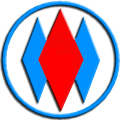     TỔNG C.TY CP XD ĐIỆN VIỆT NAMCÔNG TY CP XÂY DỰNG ĐIỆN VNECO3CỘNG HOÀ XÃ HỘI CHỦ NGHĨA VIỆT NAMĐộc lập - Tự do - Hạnh phúcVNECO3Số:  01 NQ/VNECO3 - ĐHĐCĐ          Vinh, ngày  28 tháng 4 năm 2016THƯ KÝHồ Hữu Phước     CHỦ TỌA ĐIỀU HÀNH CUỘC HỌPTrần Văn Huy TTChỉ tiêuTH Năm2014Kế hoạch 2015Thực hiệnnăm 2015so sánh (%)với KH 2015So sánh (%)với TH 20141Doanh thu31.80635.00038.8441111222Lợi nhuận trước thuế4.1844.2954.437103,31063Lợi nhuận sau thuế3.2863.3503.4531031054Bình quân thu nhập người lao động7,36,87,086104975Cổ tức %1815Chưa chiaTTChỉ tiêuĐơn vị tínhDự kiến năm 2016Ghi chú1Giá trị tổng sản lượngTr.đồng60.0002Doanh thuTr.đồng42.0003Lợi nhuận sau thuếTr.đồng3.6005Vốn điều lệTr.đồng13.1976Tỷ lệ cổ tức%/năm167Lao độngNgười1208Thu nhập bình quânTrđ/ng/th7,2TỔNG CÔNG TY CPXD ĐIỆN VIỆT NAMCÔNG TY CP XD ĐIỆN VNECO3Sè :  01 TT/ VNECO3 - HĐQTCỘNG HÒA XÃ HỘI CHỦ NGHĨA VIỆT NAMĐộc lập - Tự do - Hạnh phúc***  ***Vinh, ngày 08 tháng 04 năm 2016TỔNG CÔNG TY CPXD ĐIỆN VIỆT NAMCÔNG TY CP XD ĐIỆN VNECO3Số : 02 TT/ VNECO3 - HĐQTCỘNG HÒA XÃ HỘI CHỦ NGHĨA VIỆT NAMĐộc lập - Tự do - Hạnh phúc***  ***Vinh, ngày 08 tháng 4 năm 2016TỔNG CÔNG TY CỔ PHẦN XD ĐIỆN VIỆT NAMTỔNG CÔNG TY CỔ PHẦN XD ĐIỆN VIỆT NAMTỔNG CÔNG TY CỔ PHẦN XD ĐIỆN VIỆT NAMCỘNG HOÀ XÃ HỘI CHỦ NGHĨA VIỆT NAMCỘNG HOÀ XÃ HỘI CHỦ NGHĨA VIỆT NAMCỘNG HOÀ XÃ HỘI CHỦ NGHĨA VIỆT NAMCỘNG HOÀ XÃ HỘI CHỦ NGHĨA VIỆT NAM    CÔNG TY CP XÂY DỰNG ĐIỆN VNECO3    CÔNG TY CP XÂY DỰNG ĐIỆN VNECO3    CÔNG TY CP XÂY DỰNG ĐIỆN VNECO3        Độc lập - Tự do - Hạnh phúc        Độc lập - Tự do - Hạnh phúc        Độc lập - Tự do - Hạnh phúc DỰ KIẾN PHÂN PHỐI LỢI NHUẬN NĂM 2015 DỰ KIẾN PHÂN PHỐI LỢI NHUẬN NĂM 2015 DỰ KIẾN PHÂN PHỐI LỢI NHUẬN NĂM 2015 DỰ KIẾN PHÂN PHỐI LỢI NHUẬN NĂM 2015 DỰ KIẾN PHÂN PHỐI LỢI NHUẬN NĂM 2015 DỰ KIẾN PHÂN PHỐI LỢI NHUẬN NĂM 2015   - Căn cứ vào kết quả hoạt động SXKD năm 2015   - Căn cứ vào kết quả hoạt động SXKD năm 2015   - Căn cứ vào kết quả hoạt động SXKD năm 2015   - Căn cứ vào tình hình các quỹ của Công ty CP XD điện VNECO3 tại thời điểm 31/12/2015   - Căn cứ vào tình hình các quỹ của Công ty CP XD điện VNECO3 tại thời điểm 31/12/2015   - Căn cứ vào tình hình các quỹ của Công ty CP XD điện VNECO3 tại thời điểm 31/12/2015   - Căn cứ vào tình hình các quỹ của Công ty CP XD điện VNECO3 tại thời điểm 31/12/2015   - Căn cứ vào tình hình các quỹ của Công ty CP XD điện VNECO3 tại thời điểm 31/12/2015   - Căn cứ vào tình hình các quỹ của Công ty CP XD điện VNECO3 tại thời điểm 31/12/2015      Hội đồng quản trị dự kiến phân phối lợi nhuân năm 2015 như sau:      Hội đồng quản trị dự kiến phân phối lợi nhuân năm 2015 như sau:      Hội đồng quản trị dự kiến phân phối lợi nhuân năm 2015 như sau:      Hội đồng quản trị dự kiến phân phối lợi nhuân năm 2015 như sau:      Hội đồng quản trị dự kiến phân phối lợi nhuân năm 2015 như sau:TTNội dungTỷ lệTỷ lệSố tiềnGhi chú(%)(%)1Lợi  nhuận trước thuế     4.437.427.245 2Thuế TNDN theo quy định         983.851.139 3Lợi nhuận sau thuế     3.453.576.106 4Số còn lại được phân phối nhuận sau:     3.453.576.106    Cổ tức(18% vốn góp của nhà đầu tư)68,868,8     2.375.478.000                       -      Quỹ đầu tư  Phát triển14,214,2         353.133.212    Quỹ dự phòng tài chính bắt buộc55         172.678.805 10,2   Quỹ phúc lợi88         276.286.088    Quỹ khen thưởng4,04,0         276.000.000          Ngày 08 tháng 04  năm 2016         Ngày 08 tháng 04  năm 2016         Ngày 08 tháng 04  năm 2016         Ngày 08 tháng 04  năm 2016CHỦ TỊCH HỘI ĐỒNG QUẢN TRỊCHỦ TỊCH HỘI ĐỒNG QUẢN TRỊCHỦ TỊCH HỘI ĐỒNG QUẢN TRỊCHỦ TỊCH HỘI ĐỒNG QUẢN TRỊTTNội dungSố dư đầu năm 2015Số dư cuối năm 20151Tài sản ngắn hạn28.360.525.04334.455.076.9192Tài sản dài hạn2.288.795.8633.307.419.7523Tổng cộng tài sản30.649.320.90637.762.496.6714Nợ phải trả12.302.169.37719.065.369.7175Vốn chủ sở hữu18.347.151.52918.697.126.9546Tổng cộng nguồn vốn30.649.320.90637.762.496.671TTChỉ tiêuNăm 2014Năm 2015Tăng(+)Giảm( -)1Doanh thu31.806.771.66638.844.181.827+7.037.410.1612Giá vốn hàng bán25.535.190.67031.548.151.153+6.012.960.4833Lợi nhuận gộp6.160.837.3537.288.176.128+1.127.338.7754Doanh thu hoạt động tài chính605.489.697138.949.145-466.540.5525Chi phí QLDN3.600.104.2593.367.773.408-232.330.8516Lợi nhận từ hoạt động SXKD3.394.726.8663.711.196.111+316.469.2457Tổng lợi nhuận trước thuế4.184.691.0814.451.884.950+267.193.8698Lợi nhuận sau thuế3.286.836.6693.472.470.261+185.633.5929Lãi cơ bản trên cổ phiếu2.490.572631.23+140.66TTThành viênSố ngườiMức thù lao(đồng/tháng)Thời gian( tháng)Thành tiền1Trưởng Ban kiểm soát11.000.0001212.000.0002Thành viên Ban kiểm soát2800.0001219.200.000Tổng cộng31.200.000